Endorsed by the Michigan Council for History Education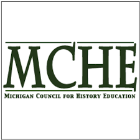 Remembering the 75th Anniversary of the End of WWIIDIRECTIONS: The 75th Anniversary of the end of WWII takes place in 2020. The Words of WWII Project invites you to research a WWII Michigan veteran buried in either the Normandy American Cemetery in France or the Ardennes American Cemetery in Belgium and write a personal letter to show the veteran that they will always be remembered for their service to their country. The veteran’s names are located at ABMC.gov. If your letter meets the following requirements, it will be read at your veteran’s grave by students from John Glenn High School. A video of your letter being read will be posted on Youtube for you to view. PLEASE MAKE SURE YOUR INFORMATION IS ACCURATE! Do not make up information. Below is what must be included in your letter. Thank you for caring!The Veteran’s Information-The veteran’s first and last name.                                                                                -The veteran’s rank.-The veteran’s branch of service.					- The veteran’s unit of service.- The veteran’s date of the veteran’s death.- The veteran’s hometown of the veteran.- The veteran’s names of the veteran’s family members and/or friends.-The circumstances surrounding the death of the veteran are explained.WWII Historical Information-A description of a WWII battle and/or conflict that was taking place near your veteran’s cemetery.Your Personal Message-An explanation of why this veteran should be remembered.-A message of how WWII continues to impact the world today.-A description of how today’s youth can continue to remember veterans.Organization-The letter begins with a salutation, ends with a closing and the student’s signature.-The letter is organized in a clear, coherent order. 5.  Mechanics-The letter is typed.-The letter is free of grammatical mistakes.BONUS POINTS will be given for letters that provide a picture of the veteran. The picture should not be an original and will not be returned.WORDS OF WWII DIRECTIONS